(9) Aggregate amount beneficially owned by each reporting person  0 (8) Shared dispositive power  23478641 (7) Sole dispositive power  0 (6) Shared voting power  20434947 (5) Sole voting power Number of shares beneficially owned by each reporting person with: Delaware (4) Citizenship or place of organization (3) SEC use only (b) [X] (a) [  ] (2) Check the appropriate box if a member of a group (1)Names of reporting persons. BlackRock, Inc. SEDOL No.   BDSFG98 provisions of the Act (however, see the Notes). section of the Act but shall be subject to all other ("Act") or otherwise subject to the liabilities of that of Section 18 of the Securities Exchange Act of 1934 page shall not be deemed to be "filed" for the purpose The information required in the remainder of this cover would alter the disclosures provided in a prior cover page. subsequent amendment containing information which respect to the subject class of securities, and for any for a reporting person's initial filing on this form with *The remainder of this cover page shall be filled out [ ] Rule 13d-1(d) [ ] Rule 13d-1(c) [X] Rule 13d-1(b) which this Schedule is filed: Check the appropriate box to designate the rule pursuant to (Date of Event Which Requires Filing of this Statement) -------------------------------------------------------- December 31, 2023 (SEDOL Number) -------------------------------------------------------- BDSFG98 (Title of Class of Securities) --------------------------------------------------------  Common Stock (Name of Issuer) -------------------------------------------------------- TECHNIPFMC PLC (Amendment No:  ) Under the Securities Exchange Act of 1934 SCHEDULE 13G Washington, D.C. 20549 SECURITIES AND EXCHANGE COMMISSION gb00bdsfg982_020224.txt             institution:             Rule 240.13d-1(b)(1)(ii)(J), please specify the type of             as a non-U.S. institution in accordance with [ ] Group, in accordance with Rule 240.13d-1(b)(1)(ii)(K). If filing             Rule 240.13d-1(b)(1)(ii)(J); [ ] A non-U.S. institution in accordance with             Act of 1940;             investment company under section 3(c)(14) of the Investment Company [ ] A church plan that is excluded from the definition of an             Deposit Insurance Act (12 U.S.C. 1813); [ ] A savings associations as defined in Section 3(b) of the Federal             Rule 13d-1(b)(1)(ii)(G); [X] A parent holding company or control person in accordance with             Rule 13d-1(b)(1)(ii)(F); [ ] An employee benefit plan or endowment fund in accordance with [ ] An investment adviser in accordance with Rule 13d-1(b)(1)(ii)(E); Investment Company Act of 1940; [ ] Investment company registered under Section 8 of the [ ] Insurance company as defined in Section 3(a)(19) of the Act; [ ] Bank as defined in Section 3(a)(6) of the Act; [ ] Broker or dealer registered under Section 15 of the Act; check whether the person filing is a: If this statement is filed pursuant to Rules 13d-1(b), or 13d-2(b) or (c), Item 3. See Cover Page 2(e) SEDOL No.:  Common Stock ------------------------------------------------------------------- 2(d) Title of class of securities:  See Item 4 of Cover Page -------------------------------------------------------------------- 2(c) Citizenship: New York, NY 10001 50 Hudson Yards BlackRock, Inc. ----------------------------------------------------------------------- 2(b) Address or principal business office or, if none, residence: BlackRock, Inc. ---------------------------------------------------------------------- 2(a) Name of person filing: Item 2. HOUSTON United Kingdom 77044 ONE SUBSEA LANE ----------------------------------------------------------------------- Item 1(b) Address of issuer's principal executive offices: TECHNIPFMC PLC ----------------------------------------------------------------------- Item 1(a) Name of issuer: Item 1. HC (12) Type of reporting person  5.4%(11) Percent of class represented by amount in Row 9 (10) Check if the aggregate amount in Row (9) excludes certain shares  23478641 Item 9. Notice of Dissolution of Group attach an exhibit stating the identity of each member of the group. has filed this schedule pursuant to Rule 13d-1(c) or Rule 13d-1(d), and Item 3 classification of each member of the group. If a group so indicate under Item 3(j) and attach an exhibit stating the identity If a group has filed this schedule pursuant to Rule 13d-1(b)(ii)(J), Item 8. Identification and Classification of Members of the Group See Exhibit A Company or Control Person. Acquired the Security Being Reported on by the Parent Holding Item 7. Identification and Classification of the Subsidiary Which    is more than five percent of the total outstanding common shares.    TECHNIPFMC PLC    No one person's interest in the common stock of    TECHNIPFMC PLC.    the common stock of    the receipt of dividends from, or the proceeds from the sale of   Various persons have the right to receive or the power to direct   pension fund or endowment fund is not required.   Company Act of 1940 or the beneficiaries of employee benefit plan,   shareholders of an investment company registered under the Investment   of the class, such person should be identified. A listing of the   response to this item and, if such interest relates to more than 5 percent   of, such securities, a statement to that effect should be included in   to direct the receipt of dividends from, or the proceeds from the sale   If any other person is known to have the right to receive or the power Item 6. Ownership of More than 5 Percent on Behalf of Another Person class of securities, check the following [  ]. has ceased to be the beneficial owner of more than 5 percent of the filed to report the fact that as of the date hereof the reporting person Ownership of 5 Percent or Less of a Class. If this statement is being Item 5.   0 Shared power to dispose or to direct the disposition of   23478641Sole power to dispose or to direct the disposition of   0 Shared power to vote or to direct the vote   20434947Sole power to vote or to direct the vote Number of shares as to which such person has: 5.4% Percent of class   23478641Amount beneficially owned: and percentage of the class of securities of the issuer identified in Item 1. Provide the following information regarding the aggregate number Item 4. Ownership The undersigned, BlackRock, Inc., a corporation duly organized under the laws POWER OF ATTORNEY Exhibit B Schedule 13G. shares of the security class being reported on this *Entity beneficially owns 5% or greater of the outstanding  BlackRock Fund Managers Ltd  BlackRock Fund Advisors  BlackRock Advisors (UK) Limited  BlackRock Investment Management (Australia) Limited  BlackRock (Luxembourg) S.A.  BlackRock Asset Management Canada Limited  BlackRock Investment Management (UK) Limited  BlackRock Investment Management, LLC  BlackRock Asset Management Schweiz AG  BlackRock Financial Management, Inc.  BlackRock Asset Management Ireland Limited  BlackRock Institutional Trust Company, National Association  BlackRock (Netherlands) B.V.  Aperio Group, LLC  BlackRock Advisors, LLC  BlackRock Life Limited SubsidiaryExhibit A Federal criminal violations (see 18 U.S.C. 1001). Attention: Intentional misstatements or omissions of fact constitute signs the statement shall be typed or printed beneath his signature. by reference. The name and any title of each person who which is already on file with the Commission may be incorporated provided, however, that a power of attorney for this purpose sign on behalf of such person shall be filed with the statement, of the filing person, evidence of the representative's authority to representative other than an executive officer or general partner If the statement is signed on behalf of a person by his authorized behalf the statement is filed or his authorized representative. The original statement shall be signed by each person on whose Name/Title Attorney-In-Fact ------------------------------------------- Signature:  Spencer Fleming BlackRock, Inc. Dated: February 2, 2024 is true, complete and correct. belief, I certify that the information set forth in this statement After reasonable inquiry and to the best of my knowledge and Signature.in any transaction having that purpose or effect. not acquired and are not held in connection with or as a participant or influencing the control of the issuer of the securities and were and are not held for the purpose of or with the effect of changing held in the ordinary course of business and were not acquired belief, the securities referred to above were acquired and are By signing below I certify that, to the best of my knowledge and Item 10. Certifications See Item 5. if required, by members of the group, in their individual capacity. respect to transactions in the security reported on will be filed, stating the date of the dissolution and that all further filings with Notice of dissolution of a group may be furnished as an exhibit Title: Corporate SecretaryName:  R. Andrew Dickson, III By: /s/ R. Andrew Dickson, III BlackRock, Inc. executed as of this 30th day of April, 2023. IN WITNESS WHEREOF, the undersigned has caused this power of attorney to be one of its affiliates. named herein, until such person ceases to be an employee of the Company or revoked in writing by the Company, or, in respect of any attorney-in-fact from the date hereof and shall remain in full force and effect until either day of January, 2019 in respect of the subject matter hereof, shall be valid This power of attorney shall expressly revoke the power of attorney dated 2nd person's execution, delivery, furnishing or filing of the applicable document. by an attorney-in-fact named herein shall be conclusively evidenced by such shall lawfully do or cause to be done by virtue hereof. Any such determination signatories, hereby ratifying and confirming all that said attorney-in-fact applicable, might or could do if personally present by one of its authorized and purposes as the Company and/or its direct and indirect subsidiaries, as of any of the rights and powers herein granted, as fully and to all intents and thing whatsoever requisite, necessary or proper to be done in the exercise attorney-in-fact full power and authority to do and perform any and every act authority or other person, and giving and granting to each such or filing any such documents with the appropriate governmental or regulatory filed with the Securities and Exchange Commission, and delivering, furnishing and 13H and any amendments to any of the foregoing as may be required to be including, without limitation, Schedules 13D and 13G and Forms 3, 4, 5, 13F United States or non-United States governmental or regulatory authority, ownership or control-person reporting requirements imposed by any determined by such person to be necessary or appropriate to comply with statements, filings, agreements and amendments (collectively, "documents") and indirect subsidiaries, any and all documents, certificates, instruments, time, executing, in its name and on its behalf and on behalf of its direct true and lawful attorneys-in-fact, for the purpose of, from time to Daniel Riemer, David Rothenberg and Brenda Schulz, acting severally, as its Elizabeth Kogut, David Maryles, Christopher Meade, Una Neary, Charles Park, R. Andrew Dickson, III, Spencer Fleming, Daniel Goldmintz, Laura Hildner, constitute and appoint each of Eric Andruczyk, Richard Cundiff, of the State of Delaware, United States (the "Company"), does hereby make, 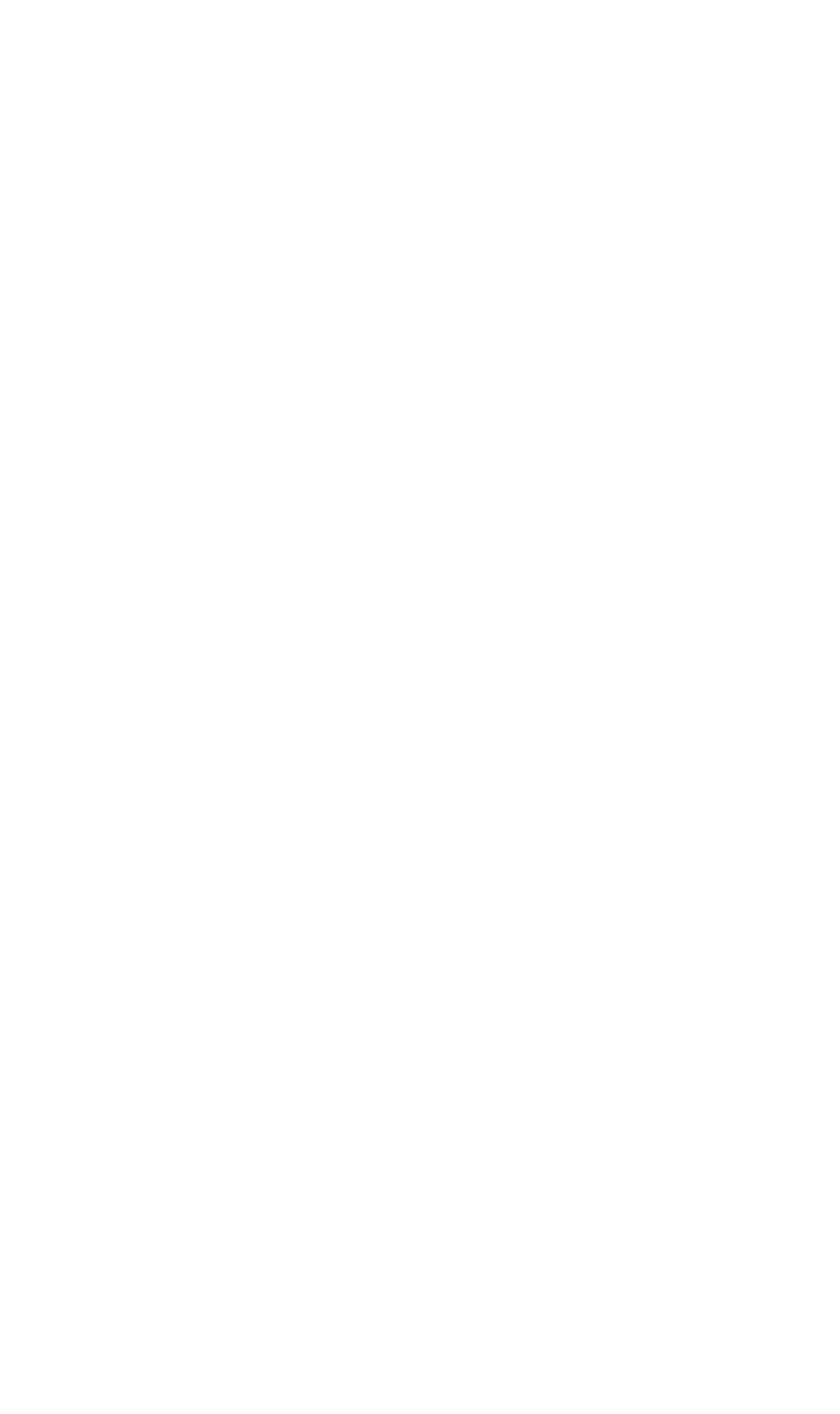 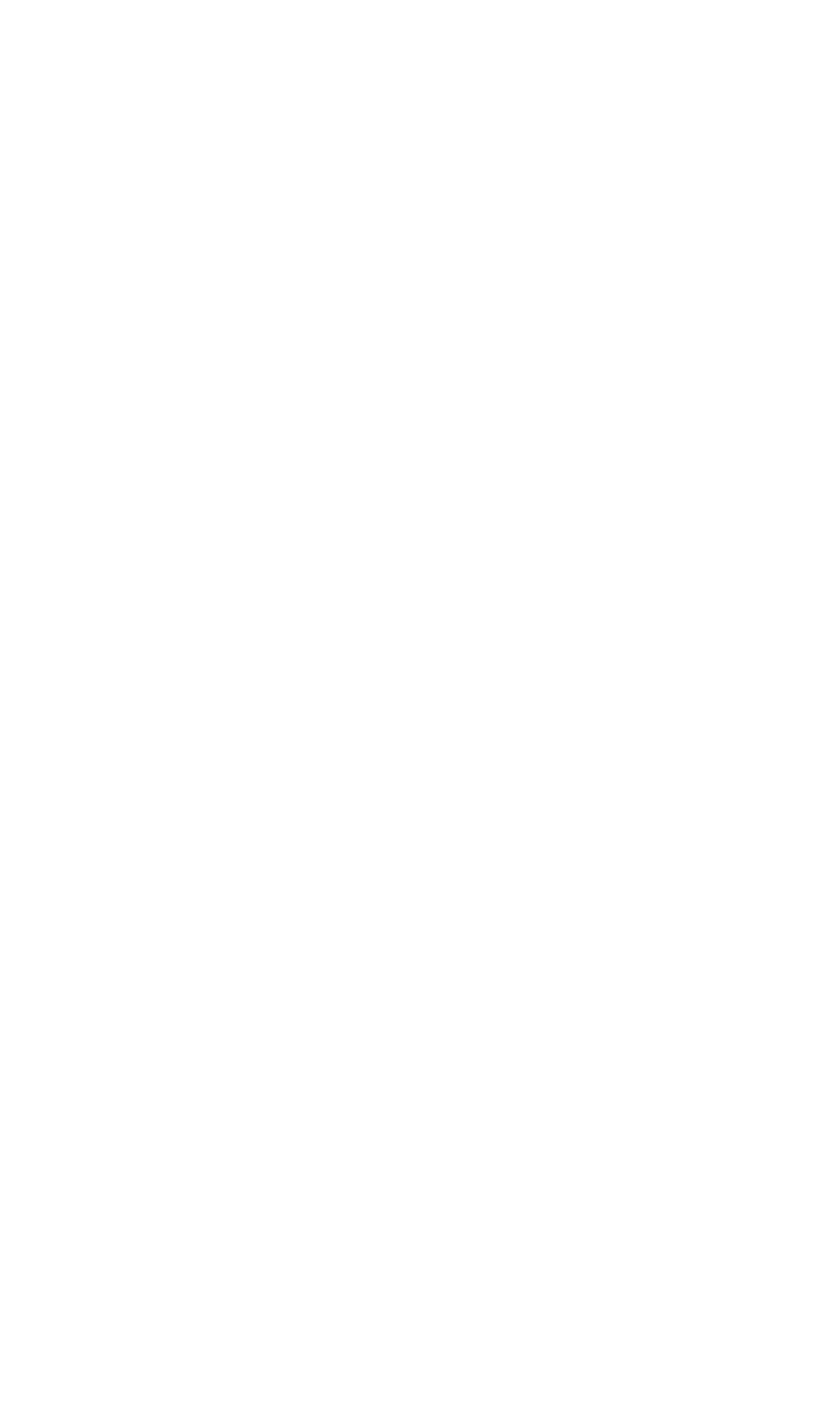 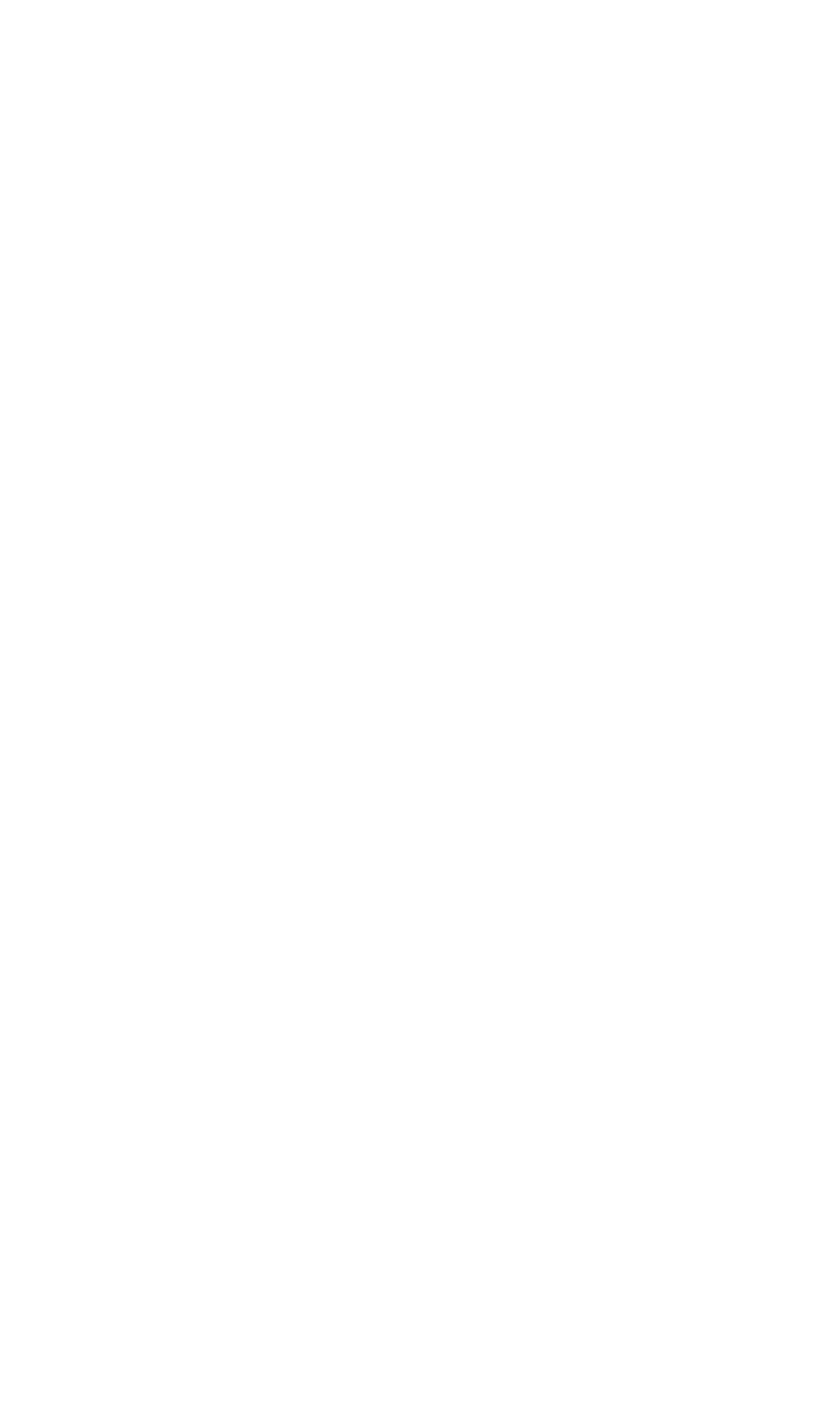 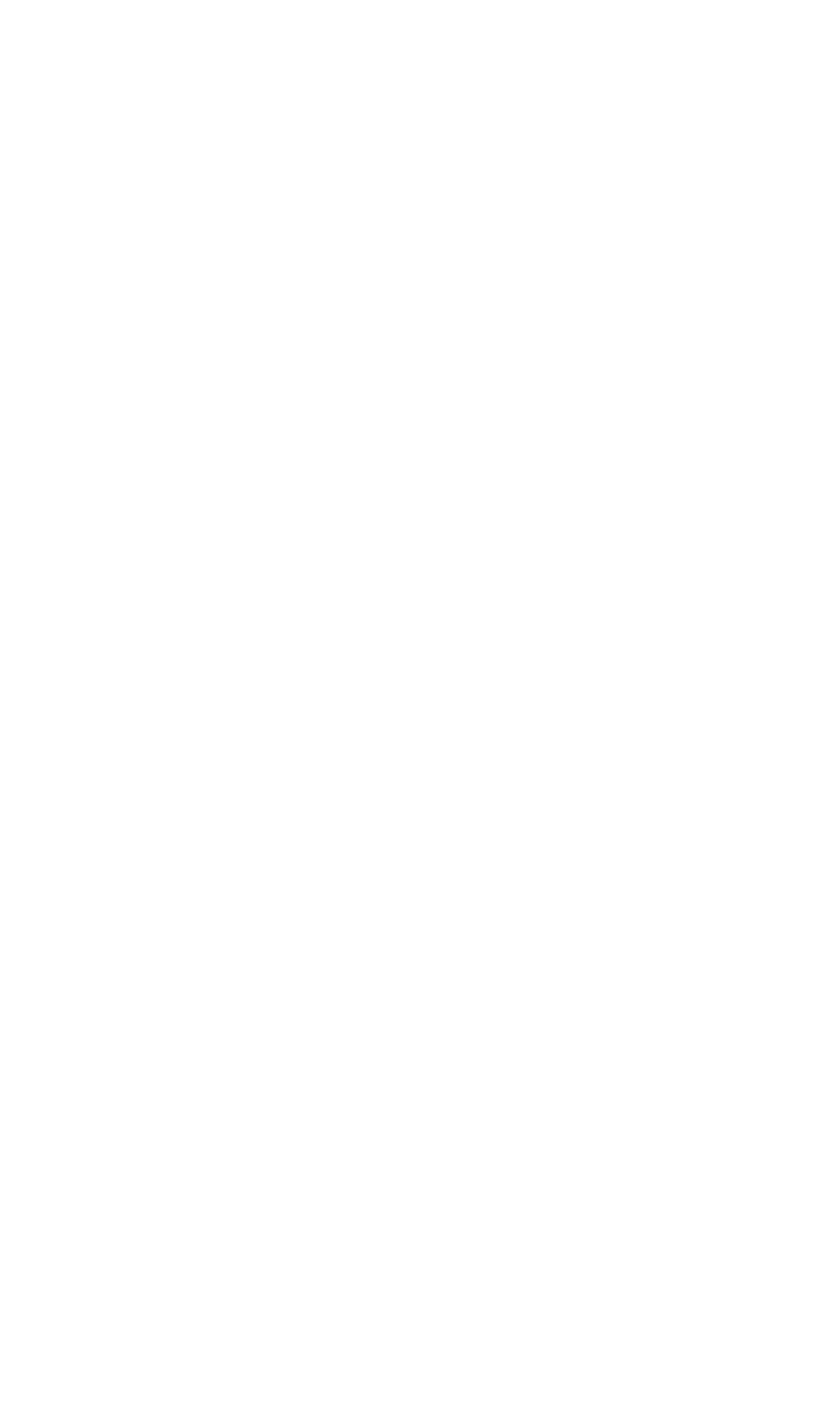 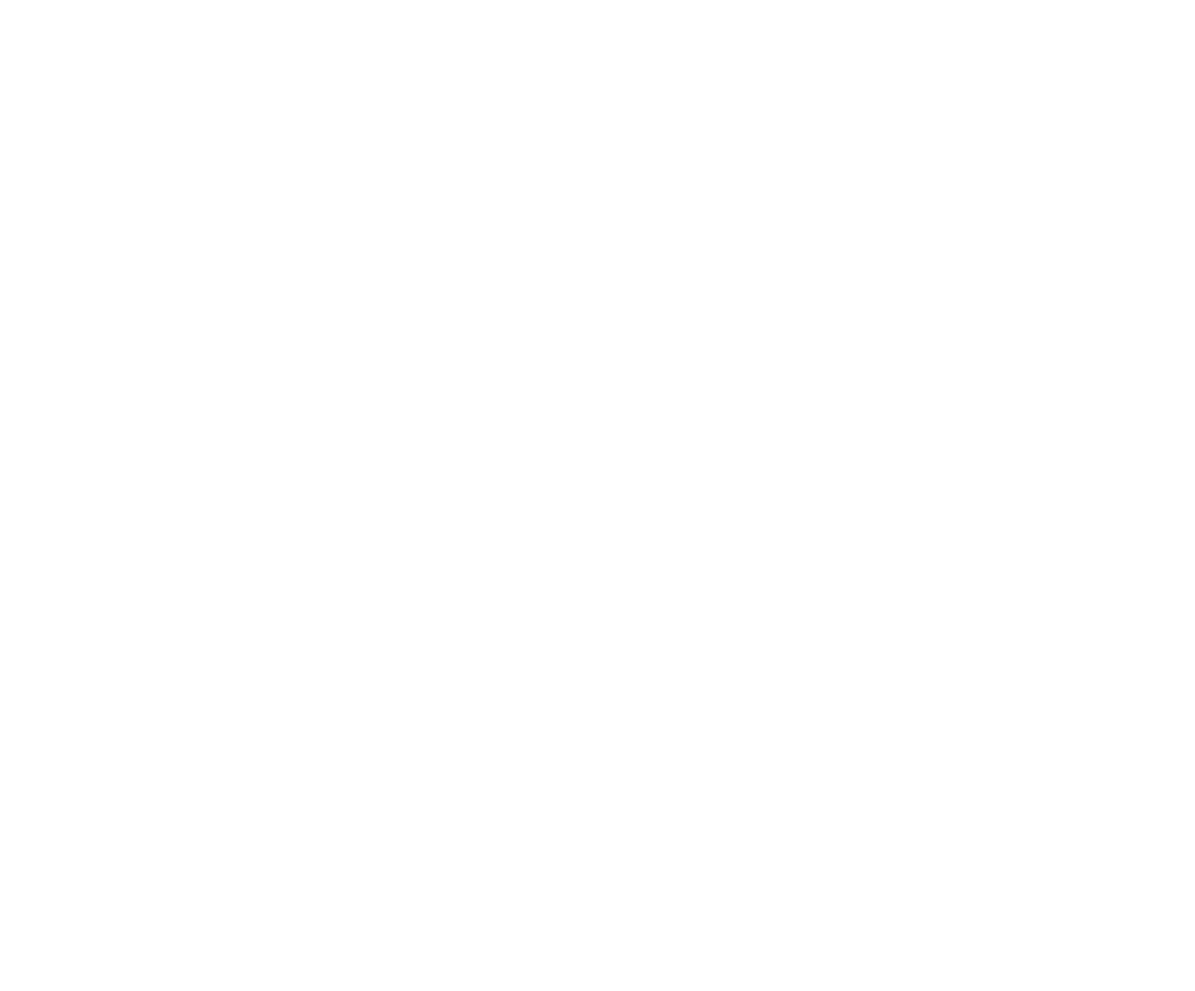 